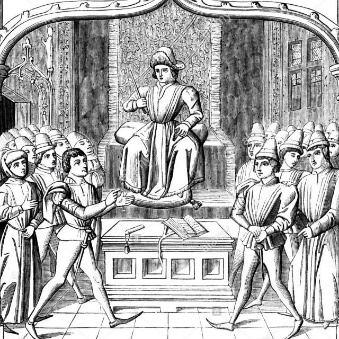 Call for PapersSeminari Més enllà de les justícies reials i senyorials. Corts jurisdiccionals especials a l’Occident mediterrani durant l’Antic Règim.Barcelona, 13-14 desembre de 2021En el context jurisdiccional d’antic règim, la monarquia, els barons o l’Església no foren els únics a exercir parcel·les d’autoritat. Altres institucions i corporacions també van rebre o atribuir-se quotes de poder significatives en àmbits específics. La seva jurisdicció podia aplicar-se en un territori concret o sobre col·lectius i activitats determinades. En funció de la robustesa i continuïtat dels mecanismes amb què comptaven, van arribar a consolidar tribunals ad hoc, amb la participació de professionals del dret o simples experts en el camp específic, per dirimir les causes relatives als aforats o administrats. Com que no desembocaren, almenys directament, en administracions públiques contemporànies, la historiografia no els ha dedicat gaire atenció.El perfil d’aquestes instàncies varia segons el context concret de cada territori i resulta complicat establir models. Malgrat l’abundància de fonts documentals en certes àrees, el fet que només algunes d’aquestes corporacions gaudissin d’una veritable autonomia de forma continuada complicà l’articulació de veritables arxius institucionals. Per això, la seva existència i funcionament de vegades només pot resseguir-se a partir de documentació emanada d’altres poders o dels fons de notaris que els prestaren serveis d’escrivania. Sigui com sigui, no falten indicis del desenvolupament d’una gran pluralitat d’instàncies per a l’exercici del poder i la justícia situades més enllà de les corts reials, senyorials i eclesiàstiques.L'objectiu d'aquest seminari és, justament, contribuir a explorar aquestes jurisdiccions singulars tot preguntant-se pel paisatge institucional que les envoltà, pels respectius processos d'assumpció competencial, pels àmbits de jurisdicció (civil, penal, administratiu) i la gestió de cada instància i, finalment, per col·laboracions i/o conflictes entre diferents poders. El seminari se centrarà en les jurisdiccions especials o singulars que es poden identificar en un marc ampli com la Mediterrània occidental (des de l’Atlàntic a l’Adriàtic) durant el llarg període previ a l’assentament dels Estats liberals, és a dir, del segle XIII al XVIII. Pensem en jurisdiccions en àmbits com ara:- relatives a activitats extractives i pecuàries: pescadors, ramaders, regants (cofradías de mareantes, Mesta, apicultura, tribunals de les aigües)- mercantils: consolats de mar, pirateria, guerra naval- professionals: corporacions d’ofici, confraries, aprenentatge- jurisdiccions d’ens locals: tribunals de prohoms, municipi, diputacions- d’àmbit universitari: estudis generals, cancellers degans, col·legis- d’institucions assistencials o hospitalàries: administradorsEl llistat no pretén ser exhaustiu, de manera que propostes que incorporin tribunals o àmbits jurisdiccionals propers als enumerats seran benvingudes. 
Convidem a tots aquells investigadors que estiguin interessats a participar en aquesta trobada a enviar un resum de la seva proposta (c. 250 paraules) juntament amb un CV d’una pàgina abans del dia 15 de maig de 2021 a l’adreça specialcourts2021@gmail.com. Les intervencions tindran una durada de 25 minuts i poden ser en català, castellà, anglès, francès, italià i portuguès. Es comunicarà la decisió del comitè organitzador a partir del dia 15 de juny de 2021. El seminari tindrà lloc on-line, en una plataforma virtual institucional estable, els dies  13 i 14 de desembre de 2021. Si finalment la situació sanitària ho permetés se celebraria de forma presencial o semi-presencial a la Facultat de Dret de la Universitat Pompeu Fabra. Amb posterioritat a la celebració del seminari, els textos dels participants s’editaran en forma de dossier publicat per una revista especialitzada d’impacte.Comitè organitzador:Laura Miquel Milian (UB)Albert Reixach Sala (UdG)Lluís Sales Favà (KCL)Ricard Torra Prat (AvH Stiftung Fellow - LMU München)Comitè científic:Josep Capdeferro Pla (UPF)Oscar Jané Checa (UAB)Pere Orti Gost (UdG)Pere Verdés Pijuan (IMF-CSIC)Entitats organitzadores: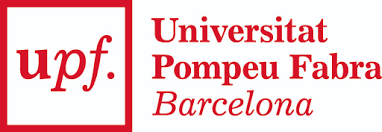 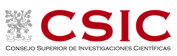 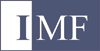 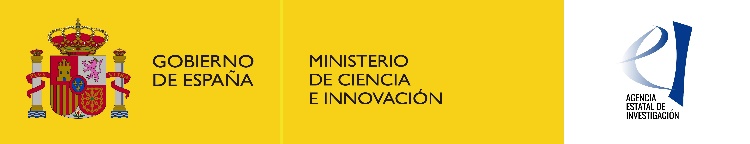 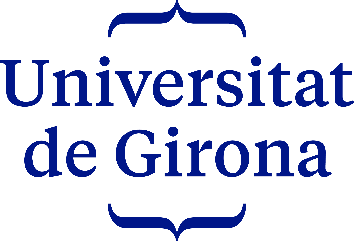 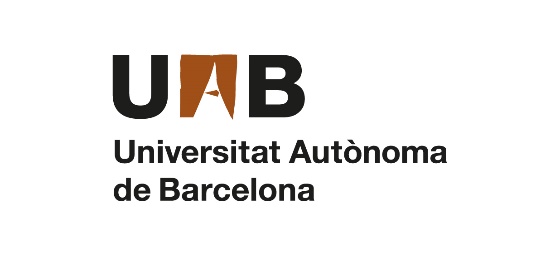 Call for PapersSeminario Más allá de las justicias reales y señoriales: Cortes jurisdiccionales especiales en el Occidente mediterráneo durante el Antiguo Régimen.Barcelona, 13-14 diciembre 2021En el contexto jurisdiccional de Antiguo Régimen, la monarquía, los barones o la Iglesia no fueron los únicos en ejercer parcelas de autoridad. Otras instituciones y corporaciones también recibieron o se atribuyeron cuotas de poder significativas en ámbitos específicos. Su jurisdicción podía aplicarse en un territorio concreto o sobre colectivos y actividades determinadas. En función de la robustez y continuidad de los mecanismos con los que contaban llegaron a consolidar tribunales ad hoc, con la participación de profesionales del derecho o de simples expertos en el campo específico, para dirimir las causas relativas a los aforados o administrados. Puesto que no desembocaron, al menos directamente, en administraciones públicas contemporáneas, la historiografía no les ha dedicado demasiada atenciónEl perfil de estas instancias varía según el contexto concreto de cada territorio y resulta complicado establecer modelos. A pesar de la abundancia de fuentes documentales en ciertas áreas, el hecho de que sólo algunas de estas corporaciones disfrutaran de una verdadera autonomía de forma continuada complicó la articulación de archivos institucionales. Por ello, su existencia y funcionamiento a veces sólo puede reconstruirse a partir de documentación emanada de otros poderos o de los fondos de notarios que les prestaron servicios de escribanía. Sea como fuere, no faltan indicios del desarrollo de una pluralidad de instancias para el ejercicio del poder y la justicia situadas más allá de las cortes reales, señoriales y eclesiásticas.El objetivo de este seminario es, justamente, contribuir a explorar estas jurisdicciones singulares a partir de preguntarse por el paisaje institucional que les rodeaba, sus respectivos procesos de asunción competencial, sus ámbitos de jurisdicción (civil, penal, administrativo) y la gestión de cada instancia y, finalmente, por las colaboraciones y/o conflictos entre distintos poderes. El seminario se centrará en las jurisdicciones especiales o singulares que se pueden identificar en un marco amplio como el Mediterráneo occidental (desde el Atlántico al Adriático) durante el largo periodo previo al asiento de los estados liberales, es decir, del siglo XIII al XVIII. Pensamos en jurisdicciones en ámbitos como:-relativas a actividades extractivas y pecuarias: pescadores, ganaderos o regantes (cofradías de mareantes, Mesta, apicultura, tribunales de las aguas)-mercantiles: consulados de mar, piratería, guerra naval -profesionales: corporaciones de oficio, cofradías, aprendizaje-jurisdicciones de entes locales: tribunales de prohombres, municipio, diputaciones-de ámbito universitario: estudios generales, cancilleres, decanos, colegios-de instituciones asistenciales o hospitalarias: administradoresEl listado no pretende ser exhaustivo, de manera que propuestas que incorporen tribunales o ámbitos jurisdiccionales cercanos a los enumerados serán bienvenidos.Invitamos a todos aquellos investigadores que estén interesados a participar en este encuentro a enviar un resumen de su propuesta (c. 250 palabras) junto a un CV de una página antes del día 15 de mayo de 2021 a la dirección de correo electrónico: specialcourts2021@gmail.com. Las intervenciones tendrán una duración de 25 minutos y podrán ser en catalán, castellano, inglés, francés, italiano o portugués. Se comunicará la decisión del comité organizador a partir del día 15 de junio de 2021. El seminario tendrá lugar on-line, en una plataforma virtual institucional estable, los días 13 y 14 de diciembre de 2021. Si finalmente la situación sanitaria lo permitiera, se celebraría de forma presencial o semi-presencial en la Facultad de Derecho de la Universitat Pompeu Fabra de Barcelona.Con posterioridad a la celebración del seminario, los textos de los participantes se editarán en forma de dosier publicado por una revista especializada de impacto.Comité organizador:Laura Miquel Milian (UB)Albert Reixach Sala (UdG)Lluís Sales Favà (KCL)Ricard Torra Prat (AvH Stiftung Fellow - LMU München)Comité científico:Josep Capdeferro Pla (UPF)Oscar Jané Checa (UAB)Pere Orti Gost (UdG)Pere Verdés Pijuan (IMF-CSIC)Entidades organizadoras:Call for PapersInternational Seminar Beyond Royal and Seignorial authorities: Special Courts in Premodern Western MediterraneanBarcelona, 13&14 of December 2021Within the jurisdictional context of the Ancien Régime, monarchs, lords, and the church were not the only ones to exert power and enforce legal claims. Many other institutions and communities also received and claimed significant power portions within a specific territory or over both collectivities and activities. Depending on the strength and continuity of the mechanisms at their scope, these institutions and communities could consolidate ad hoc courts that took advantage of legal professionals and experts in a particular field of knowledge to manage the procedures that affected the people under such authorities. Since most of these institutions did not have continuity until odern times –or at least a direct link with actual organisations–, historians have been majorly reluctant to investigate them.The shape of these institutions may vary between territories and political realities, and thus establishing general models can be extremely difficult. Even though in some cases there is abundant documentation, the fact that only a minority of these organisations enjoyed genuine autonomy from other jurisdictional powers during extended periods ultimately held back the articulation of real institutional archives. Consequently, on many occasions, the existence and the mechanics of such institutions can only be tracked from documentation arising from other entities or the private notaries who worked for them as clerks. May as it be, there are plenty of examples about the development of a significant plurality of instances for the exercise of power and justice asides royal, seignorial and ecclesiastical courts.This seminar aims to contribute to the exploration of these particular jurisdictions, arising questions such as which institutional landscape embraced them, how they assumed their legal attributions, which were the scopes of their jurisdiction (civil, penal, or administrative), how were their competences managed, and, finally, to what extent there was any collaboration between those different jurisdictions. This seminar will focus, thus, on those especial jurisdictions that can be traced within the territories of the Western Mediterranean at large (from the Atlantic to the Adriatic) in pre-modern times, that is to say, from the 13th to the 18th Centuries. The kind of jurisdictions we pursue to analyze are:Those related to livestock activities such as fishing, cattle raising; or irrigators. Keywords: Ordinances, Mesta(s), Lligalos-ligallos, Apiculture, «Water Administration Court(s)».Trading: trade consulates. Keywords: Merchants, Naval Warfare, Piracy, «Sea Consulates».Professional: professional brotherhoods, in many cases controlled by local governments. Keywords: Guilds, Confraternities, Ordinances, Apprenticeship.Local government entities. Keywords: Ordinances, Bylaws, Markets, Local Councils, «Coltellades» Court, «Juhí de Prohoms».Universities. Keywords: Deans, Presidents, Guilds, Studii, Collegia.Hospitals and assistance institutions. Keywords: Ordinances, Quarrels, Administrators.The jurisdictions and institutional spaces outlined above do not pretend to be exhaustive. We would be pleased to receive any proposals concerning any other jurisdictional instances tied with the ones cited above.Therefore, we invite all those researchers interested in participating in this seminar to send an abstract of their proposal (c. 250 words) and a brief CV (no more than one page) before the 15th of May 2021, to the following address: specialcourts2021@gmail.com. The contributions will have a duration of no more than 25 minutes and can be delivered in Catalan, Spanish, English, French, Italian and Portuguese. The acceptance of the proposals will be made on the 15th of June 2021.The seminar will take place on-line between the 13h and the 14th of December 2021 via an institutional virtual platform. Should the COVID-19 situation improve by then, the seminar would be held at the Law Faculty of the Universitat Pompeu Fabra (Barcelona).After the seminar, the texts of the participants will be collected for the publication of a Special Issue of a well-indexed Journal.Organising Committee:Laura Miquel Milian (UB)Albert Reixach Sala (UdG)Lluís Sales Favà (KCL)Ricard Torra Prat (AvH Stiftung Fellow - LMU München)Scientific Committe:Josep Capdeferro Pla (UPF)Oscar Jané Checa (UAB)Pere Orti Gost (UdG)Pere Verdés Pijuan (IMF-CSIC)Supporting Entities: